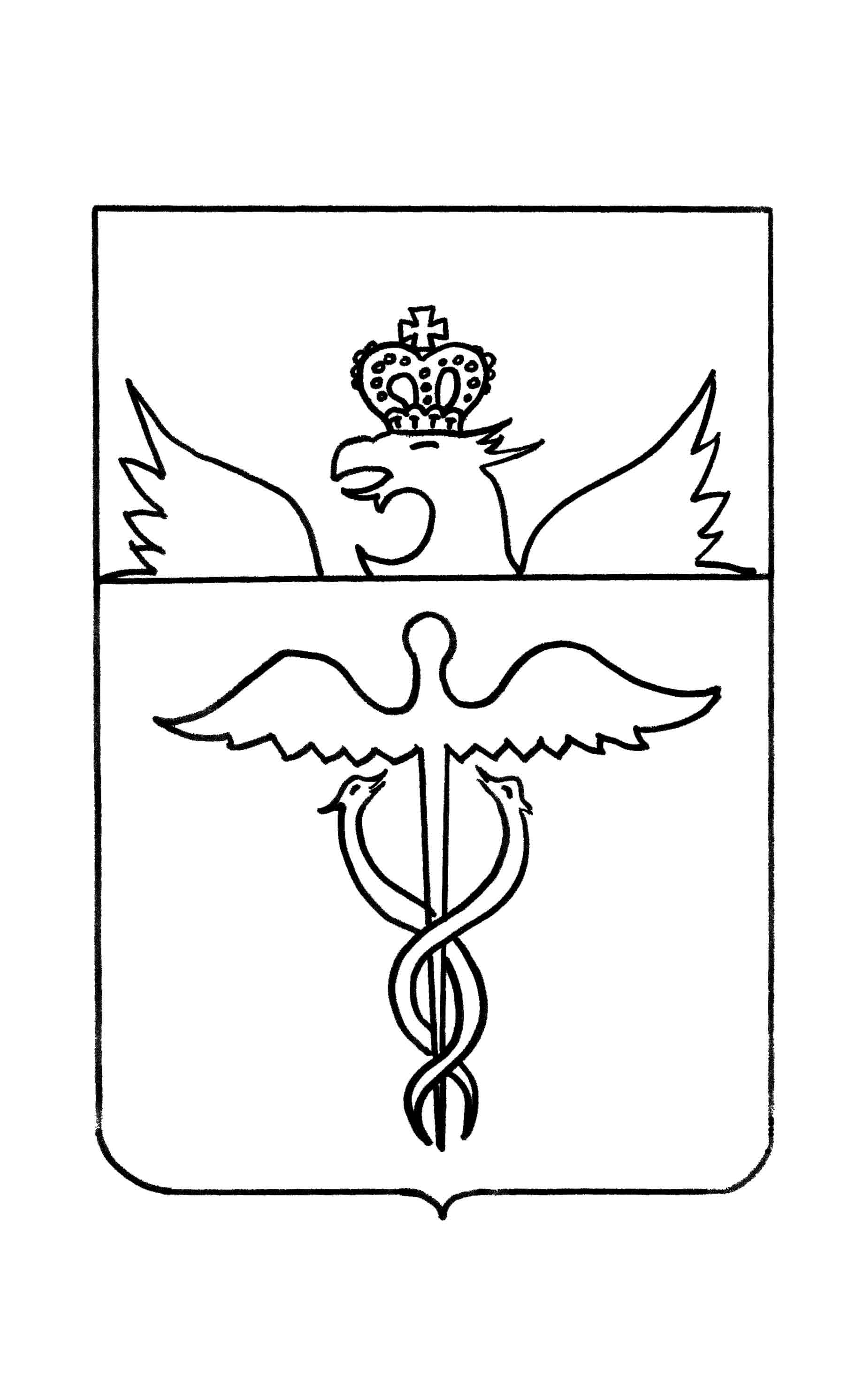 АДМИНИСТРАЦИЯ ОЗЕРСКОГО СЕЛЬСКОГО ПОСЕЛЕНИЯ
БУТУРЛИНОВСКОГО МУНИЦИПАЛЬНОГО РАЙОНА
ВОРОНЕЖСКОЙ ОБЛАСТИП О С Т А Н О В Л Е Н И Еот  00.00. 2021 года                                №  00          с.Озерки	В соответствии  с пунктом  5 ст. 264.2. Бюджетного кодекса Российской Федерации, пунктом 64 Положения о бюджетном процессе в Озерском  сельском поселении, утвержденного решением Совета народных депутатов Озерского сельского поселения от 31.08.2015 года № 224ПОСТАНОВЛЯЮ:Утвердить отчет об исполнении бюджета Озерского сельского поселения Бутурлиновского муниципального района Воронежской области за 9 месяцев  2021 года.Глава Озерскогосельского поселения                                           В.А. Загонов           Утвержден                                                            постановлением администрации 						 Озерского сельского поселения						  от 00.00.2021 года   № 00ОТЧЕТОб исполнении бюджета Озерского сельского поселения Бутурлиновского муниципального района Воронежской области за 9 месяцев   2021 года.Исполнение  бюджета по доходам.За 9 месяцев 2021 года исполнение  бюджета Озерского сельского поселения по доходам составило 5578,25 тыс. рублей, или 60,3 % к годовым назначениям.Налоговые и неналоговые доходы бюджета Озерского сельского поселения исполнены в сумме  403,65 тыс. рублей, или 21,9 % к годовым назначениям. Поступление налога на доходы физических лиц  за 9 месяцев    2021 года составило 12,05 тыс. рублей, или 4,6 % к годовым назначениям.По налоговым доходам при плане 1702,00 тыс. рублей, поступление составило 166,61 тыс. рублей, в том числе:- налог на имущество физических лиц – 0,6 тыс. рублей;- земельный налог – 153,94  тыс. рублей;- государственная пошлина- 1,1  тыс.рублей;По неналоговым доходам при плане 138,0 тыс. рублей, поступление составило 230,0 тыс. рублей, в том числе:-доходы полученные в виде арендной платы, а также средства от продажи права на заключение договоров аренды за земли, находящиеся в собственности сельских поселений- 230,0 тыс. рублей;          За 9 месяцев   2021 года в бюджете Озерского сельского поселения при плане на год 7404,50 тыс. рублей безвозмездные поступления составили в общей сумме 5174,60 тыс. рублей, или 69,9 %.Исполнение  бюджета по расходам.Исполнение бюджета Озерского сельского поселения по расходам за 9 месяцев   2021 года составляет  5772,15 тыс. рублей при годовом плане 9477,96 тыс. рублей, или 46,1%.              Расходы социально-культурной сферы бюджета при годовом плане  1209,82 тыс. рублей профинансированы на сумму 949,84 тыс. рублей, в том числе:    - по разделу «Культура, кинематография»  804,77 тыс. рублей, или 77,8 %    к годовому плану;- по разделу «Здравоохранение» 0,00 тыс. рублей, или 0 % к годовому плану;- по разделу «Социальная политика» 145,07 тыс. рублей, или 96,9 % к годовому плану.          Задолженности по оплате труда и начислениям на ФОТ работникам бюджетных учреждений, финансируемых из бюджета Озерского сельского поселения по состоянию на 01.10.2021 года  не имеется.По разделу «Общегосударственные вопросы» расходы исполнены в сумме 1734,97 тыс. рублей, или 75,0 % к годовому плану.По подразделу «Функционирование высшего должностного лица субъекта Российской Федерации и муниципального образования» расходы исполнены в сумме 513,92 тыс. руб. или 78,5 % к годовому плану.По подразделу «Функционирование местных администраций» расходы исполнены в сумме 1221,05 тыс. руб. или 73,7 % к годовому плану.          По разделу «Национальная оборона» расходы исполнены в сумме  67,80 тыс.руб. или 74,8 % к годовому плану.По разделу «Национальная безопасность и правоохранительная деятельность» расходы исполнены в сумме  186,0 тыс. руб. или 78,6 % к годовому плану.По разделу «Национальная экономика» расходы исполнены в сумме 2461,33 тыс. руб. или 49,7% к годовому плану.По подразделу «Общеэкономические вопросы» расходы исполнены в сумме 11,65 тыс. руб., или 100 % к годовому плану.По подразделу «Дорожное хозяйство» расходы исполнены в сумме 238,05 тыс. руб., или 9,7 % к годовому плану.По подразделу «Другие вопросы в области национальной экономики» расходы исполнены в сумме 2211,64 тыс. руб., или 89,3 % к годовому плану.           По разделу «Жилищно-коммунальное хозяйство» расходы  исполнены в сумме 354,53 тыс. рублей, или 54,0 % к годовому плану.По подразделу «Благоустройство» расходы исполнены в сумме 354,53 тыс. рублей или 54,0 % к годовому плану.По разделу «Межбюджетные трансферты общего характера бюджетам бюджетной системы Российской Федерации» расходы исполнены в сумме 17,65 тыс. руб., или  75,0 % к годовому плану.По подразделу «Прочие межбюджетные трансферты общего характера» расходы исполнены в сумме 17,65  тыс. руб., или 75,0 % к годовому плану.                           Источники финансирования дефицита бюджета.За 9 месяцев   2021 года бюджет Озерского сельского поселения исполнен с дефицитом   – 193,9 тыс. рублей.Старший инспектор – главный бухгалтер                        Л.Н. Кулешова        Старший инспектор   - главный бухгалтер                                                                Кулешова Л.Н.Старший инспектор     - главный бухгалтер                                               Кулешова Л.Н.Старший инспектор     - главный бухгалтер                                                         Кулешова Л.Н.Об утверждении отчета об исполнении бюджета Озерского сельского поселения Бутурлиновского муниципального района Воронежской области  за 9 месяцев   2021 года.                                                             Приложение           № 1 № 1                                                              к отчету об исполнении бюджета                                                              к отчету об исполнении бюджета                                                              к отчету об исполнении бюджета                                                              к отчету об исполнении бюджета                                                             Озерского сельского                                                             поселения                                                             Озерского сельского                                                             поселения                                                             Озерского сельского                                                             поселения                                                             Озерского сельского                                                             поселения                                                              за 9 месяцев    2021 года                                                             от 00.00. 2021 года                                                               за 9 месяцев    2021 года                                                             от 00.00. 2021 года №№                                                    Исполнение бюджета Озерского                                                             сельского поселения  по доходам                                                    Исполнение бюджета Озерского                                                             сельского поселения  по доходамза 9 месяцев  2021 года  рублей рублейКод бюджетной классификацииРасшифровка кода бюджетной классификацииПлан на годИсполненоИсполнено% к плану на год% к плану на год% к плану на год8 50 00000 00 0000 000Доходы бюджета - ИТОГО9 244 498,365 578 250,715 578 250,7160,31 00 00000 00 0000 000НАЛОГОВЫЕ  И  НЕНАЛОГОВЫЕ  ДОХОДЫ1 840 000,00403 651,07403 651,0721,91 01 000000 00 0000 000Налоги на прибыль, доходы260 000,0012 050,3112 050,314,61 01 02010 01 0000 110Налог на доходы  физических лиц260 000,0012 050,3112 050,314,61 06 00000 00 0000 000Налоги на имущество1 441 000,00154 558,47154 558,4710,71 06 01030 10 0000 110Налог на имущество физических лиц, взимаемый по ставкам, применяемым к объектам налогообложения, расположенным в границах поселений14 000,00619,98619,984,41 06 06000 00 0000 110Земельный налог1 427 000,00153 938,49153 938,4910,81 08 04020 01 0000 110Государственная пошлина за совершение нотариальных действий должностными лицами органов местного самоуправления, уполномоченными в соответствии с законодательными актами Российской Федерации на совершение нотариальных действий1000,001 100,001 100,00110,01 11 05025 10 0000 120Доходы полученные в виде арендной платы, а также средства от продажи права на заключение договоров аренды за  земли, находящиеся в собственности сельских поселений (за исключением земельных участков муниципальных бюджетных и автономных учреждений)138 000,00230 000,00230 000,00166,71 16 07010 10 0000  140Штрафы, неустойки, пени, уплаченные в случае просрочки исполнения поставщиком (подрядчиком, исполнителем) обязательств, предусмотренных муниципальным контрактом, заключенным муниципальным органом, казенным учреждением сельского поселения4,811 17 05000 00 0000 180Прочие неналоговые доходы1 128,951 128,95-2 00 00000 00 0000 000Безвозмездные поступления 7 404 498,365 174 599,645 174 599,64       69,92 02 00000 00 0000 000Безвозмездные поступления от других бюджетов бюджетной системы РФ7 384 829,235 154 930,515 154 930,5169,82 02 15001 10 0000 150Дотации бюджетам сельских  поселений на выравнивание бюджетной обеспеченности143 000,00119 170,00119 170,0083,32 02 16001 10 0000 150Дотации бюджетам сельских  поселений на выравнивание бюджетной обеспеченности из бюджетов муниципальных районов25 000,0025 000,0025 000,00100,002 02 35118 10 0000 150Субвенции бюджетам поселений на осуществление первичного воинского учета на территориях, где отсутствуют военные комиссариаты90 600,0067 800,0067 800,0074,82 02 40014 10 0000 150Межбюджетные трансферты, передаваемые бюджетам сельских поселений из бюджетов муниципальных районов на осуществление части полномочий по решению вопросов местного значения в соответствии с заключенными соглашениями927 120,00629 810,00629 810,0067,92 02 45160 10 0000 150Межбюджетные трансферты, передаваемые бюджетам сельских поселений для компенсации  дополнительных расходов, возникших в результате решений, принятых органами 16 000,0016 000,0016 000,00100,02 02 49999 10 0000 150Прочие межбюджетные трансферты, передаваемые бюджетам сельских поселений6 183 109,234 297 150,514 297 150,5169,42 07 05030 10 0000 150Прочие безвозмездные поступления в бюджеты сельских поселений19 669,1319 669,1319 669,13100,0Приложение 2Приложение 2к отчету об исполнении бюджетак отчету об исполнении бюджетак отчету об исполнении бюджетак отчету об исполнении бюджетак отчету об исполнении бюджетаОзерского сельского поселения Озерского сельского поселения Озерского сельского поселения Озерского сельского поселения Озерского сельского поселения Озерского сельского поселения за 9 месяцев  2021 года от  00.00. 2021 года за 9 месяцев  2021 года от  00.00. 2021 года за 9 месяцев  2021 года от  00.00. 2021 года №00 №00                                        Исполнение бюджета Озерского                                                 сельского поселения по расходам                                       Исполнение бюджета Озерского                                                 сельского поселения по расходам    за 9 месяцев 2021 годарублей Код бюджетной классификации Расшифровка кода бюджетной классификацииПлан на годИсполнено% к плану на год% к плану на год% к плану на год% к плану на год0100  0000000  000  000Общегосударственные вопросы2 313 134,461 734 976,2575,075,075,00102 0000000 000   000Функционирование высшего должностного лица655 000,00513 920,8878,578,578,50104  0000000  000  000функционирование местных администраций1 656 134,461 221 055,3773,773,773,70111  0000000  000  000 Резервные фонды2 000,000,000,00,00,00200 0000000   000  000Национальная оборона90 600,067 800,0074,874,874,80300  0000000  000  000Национальная безопасность и правоохранительная деятельность236 640,00186 002,8578,678,678,60310  0000000  000  000Защита населения и территории от чрезвычайных ситуаций природного и техногенного характера, пожарная безопасность236 640,00186 002,8578,678,678,60400  0000000  000  000Национальная экономика4 947 053,542 461 340,7349,749,749,70401  0000000  000  000Общеэкономические вопросы11 654,0011 651, 62100,0100,0100,00409  0000000  000 000Дорожное хозяйство (дорожные фонды)2 458 108,00238 047,119,79,79,70412  0000000  000 000Другие вопросы в области национальной экономики2 477 291,542 211 642,0089,389,389,30500  0000000  000  000Жилищно-коммунальное хозяйство783 968,62354 531,7031,131,131,10503  0000000  000  000Благоустройство783 968,62243 601,1231,131,131,10800  0000000  000  000Культура, кинематография 1 034 172,05804 779,6577,877,877,80801  0000000  000  000Культура1 034 172,05804 779,6577,877,877,80900  0000000  000  000Здравоохранение26 000,000,000,00,00,00907  0000000  000  000Санитарно-эпидемическое благополучие26 000,000,000,00,00,01000  0000000  000  000Социальная политика149 652,34145 067,5296,996,996,91001  0000000  000  000Пенсионное обеспечение149 652,34145 067,5296,996,996,91300  0000000  000  000Обслуживание государственного (муниципального) долга300,000,000,000,000,001301 0000000  000  000Обслуживание государственного (муниципального) долга300,00        0,000,00,00,01403  0000000  000 000Межбюджетные трансферты общего характера бюджетам бюджетной системы Российской Федерации23 540,0017 655,0075,075,075,09600  0000000  000  000Расходы бюджета - ВСЕГО9 477 961,014 374 409,9911,011,011,07900  0000000  000  000Результат исполнения бюджета (дефицит "-", профицит "+")-233 462,65- 193 902,99Приложение 3к отчету об исполнении бюджетак отчету об исполнении бюджетак отчету об исполнении бюджетаОзерского сельского поселения Озерского сельского поселения Озерского сельского поселения Озерского сельского поселения за 9 месяцев  2021 года  № 00за 9 месяцев  2021 года  № 00                                        Источники финансирования дефицита бюджета                                         Озерского сельского поселения                                        Источники финансирования дефицита бюджета                                         Озерского сельского поселения    за 9 месяцев   2021 годарублей Код бюджетной классификации Расшифровка кода бюджетной классификацииПлан на годИсполнено90  00 00 00 00 0000 000 Источники финансирования дефицита бюджетов - всего233 462,65193 902,99Источники внутреннего  финансирования бюджета        700 000,00700 000,0001 03 00 00 00 0000 000Бюджетные кредиты из других  бюджетов бюджетной системы Российской Федерации         700 000,00700 000,0001 03 01 00 00 0000 000Бюджетные кредиты из других  бюджетов бюджетной системы Российской Федерации        700 000,00700 000,0001 03 01 00 00 0000 700Привлечение  бюджетных кредитов из других бюджетов бюджетной системы Российской Федерации         700 000,00700 000,0001 03 01 00 10 0000 710Привлечение  кредитов  из других бюджетов бюджетной системы Российской Федерации бюджетам сельских поселений        700 000,00700 000,0001 05 00 00 00 0000 000Изменение остатков средств на счетах по учету средств бюджета       -466 537,35-506 097,0101 05 00 00 00 0000 500Увеличение остатков средств бюджетов-9 944 498,36-6 278 250,7101 05 00 00 00 0000 600Уменьшение остатков средств бюджетов9 477 961,015 772 153,7001 05 02 01 00 0000 510Увеличение прочих остатков денежных средств бюджетов-9 944 498,36-6 278 250,7101 05 02 01 10 0000 510Увеличение прочих остатков денежных средств бюджетов поселений-9 944 498,36-6 278 250,7101 05 02 01 00 0000 610Уменьшение прочих остатков денежных средств бюджетов9 477 961,015 772 153,7001 05 02 01 10 0000 610Уменьшение прочих остатков денежных средств бюджетов поселений9 477 961,015 772 153,70